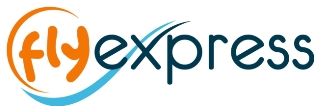 KIŞ DÖNEMİ AMSTERDAMPegasus Hava Yolları Tarifeli Seferi ile…13 Şubat & 12, 26 Mart 2020 Hareket... 3 GeceTÜM TÜRKİYE’DEN ve KIBRIS’TAN İÇ HAT BAĞLANTI İMKANI!***1. Gün		İSTANBUL – AMSTERDAMSabiha Gökçen havalimanı Dış Hatlar gidiş terminalinde 06.00’da hazır bulunulması. Bagaj, bilet ve biniş işlemlerinin ardından Pegasus Hava yolları’nın PC 1251 sefer sayılı uçuşu ile 08.45’de Amsterdam’a hareket. Yerel saat ile 10.30’ da varışımızın ardından alanda bekleyen özel otobüsümüzle panoramik Amsterdam şehir turu. Turumuzda Dam Meydanı, Leidseplein, Rembrandtplein, Kraliyet Sarayı görülecek yerler arasındadır. Tur bitimi serbest zaman ve otelinize transfer. Geceleme otelinizde.2. Gün		AMSTERDAMKahvaltının ardından serbest zaman. Arzu misafirlerimiz ile ekstra olarak düzenlenecek Brugge turu. (100 Euro). Brugge turumuzda Dantel ve goblenleri ile ünlü bu şirin ortaçağ kentinin pazar yeri ve panoramik olarak Belfry Kulesini ve de Brugge Şehri'nin enfes manzarasını görme fırsatı bulacaksınız. Tur sonrası otelinize hareket. Geceleme Otelinizde.3. Gün       	AMSTERDAM Kahvaltının ardından serbest zaman. Arzu eden misafirlerimiz ile ekstra olarak düzenlenecek Marken Volendem ve Hollanda Trio turu. (100 Euro). Turumuzda; eski balıkçı kasabası olan Volendam’ da tarihi evler ve limanları gezip daha sonra küçük bir ada olan Marken’i ziyaret ediyoruz. Hollanda Trio turumuzda ise ; Rotterdam, Delft, Den Haag’ı göreceğiz4. Gün		AMSTERDAM – İSTANBUL Kahvaltının ardından serbest zaman, uçak saatine bağlı olarak alışveriş ve gezme imkânı. Ardından Havalimanına transfer, Pegasus Hava yollarının PC 1254 sefer sayılı uçuşu ile 13.25’de İstanbul’a uçuş saat 18.55 ’de varış ve turumuzun sonu.Notlar;İç hat bağlantılar için sınırlı kontenjan bulunmakta olup, müsaitlik alınması gerekmektedir.Bağlantı veren şehirlerin teyit edilmesi gerekmektedir.Konfirme edilen iç hat bağlantıları 24 saat içerisinde geçerli olan en uygun iç hat uçuş için geçerlidir. Gruplarda iç hat bağlantı fiyatları geçerli olmayabilir. Özel fiyatlarımızı sorunuz.FİYATLARIMIZA DAHİL OLAN SERVİSLERİMİZ  Pegasus Hava yolları ile İstanbul (Saw) – Amsterdam – İstanbul (Saw) parkurunda uçak bileti,   Havalimanı vergileri   Seçilen kategori otelde 3 gece oda & kahvaltı bazında konaklama,  Alan/otel/alan transferleri,  Panoramik Amsterdam şehir turu   Profesyonel Türkçe rehberlik ve asistanlık hizmetleri  Otel vergileri  Turist Şehir vergileri  Tursab Mesleki Sorumluluk SigortasıFİYATLARIMIZA DAHİL OLMAYAN SERVİSLERİMİZ  Vize ücreti, servis bedeli (120 EURO),  Seyahat Sağlık Sigortası (15 EURO)  Her türlü kişisel harcamalar ve otel ekstraları,  Yurt dışı çıkış harcı bedeli  Müze ve ören yerleri girişleri  Şoför tipleri 5 Euro (isteğe bağlı)  ÖNEMLİ NOTLAR & UYARILAR***Tur Programımız minimum 20 kişi katılım şartı ile düzenlenmektedir.  Gezi için yeterli katılım sağlanamadığı takdirde, son iptal bildirim tarihi tur kakışına 20 gün kaladır. Katılım yetersizliği nedeniyle İptal edilen tur acenteniz aracılığı ile tarafınıza bildirilecektir.***Tur programında isim belirtilmeden sadece kategori bilgisi verildiği ve/veya aynı destinasyon için seçenekli bulunduğu durumlarda otel(ler) gezi hareketinden 48 saat önce acenteniz tarafından bildirilecektir.***Fuar, kongre, konser,  etkinlik, spor turnuvası vb. gibi dönemlerde oteller belirtilen km’ lerden fazla mesafede kullanılabilir. Böyle bir durumda, turun hareket tarihinden 15 gün önce acenteniz tarafından bilgi verilecektir.*** 3 Kişilik odalar, otellerin müsaitliğine göre verilebilmekte olup, bu tip odalarda 3. Kişiye tahsis edilen yatak standart yataklardan küçüktür. 3 Kişilik odalar 1 büyük yatak + 1ilave yataktan oluşmaktadır. İlave yataklar. Açma-kapama ve coach bed olarak adlandırılan yataklardan oluştukları için Tur katılımcısı 3. Kişi ve/veya çocuk rezervasyonlarında odalarda yaşanabilecek sıkışıklık ve yatak tipini kabul ettiklerini beyan etmiş sayılırlar. Çocuk indirimleri 2 yetişkin yanında kalan –yaş grubuna uyan- tek çocuk için geçerlidir.***Tur programında dahil olan hizmetlerden Otelde alınan Kahvaltılar, bulunulan ülkenin kahvaltı kültürüne uygun olarak ve genelde kontinental kahvaltı olarak adlandırılan tereyağı, reçel, ekmek, çay veya kahveden oluşan sınırlı bir mönü ile sunulmakta olup gruplar için gruba tahsis edilmiş ayrı bir salonda servis edilebilir.***Tur paketine dahil olan panoramik şehir turları, şehirlerin  genel tanıtımı için düzenlenen ve araç içinden rehber anlatımıyla panoramik olarak yapılan müze, ören yeri girişlerini içermeyen en fazla 2-3 saatlik turlardır. Panoramik turlar, programda belirtilen diğer turlar da dahil olmak üzere, tura denk gelen gün ve saatte yerel otoriteler tarafından gezilmesine,  girilmesine izin verilmeyen veya her hangi bir etkinlik nedeniyle kapalı yollar sebebiyle gerçekleşmediği takdirde, keza hava şartları nedeniyle turun yapılması imkansız hale geldiği durumlarda bahse konu turların yapılamamasından Flyexpress sorumlu değildir. Bazı turlar kapalı yollar veya araç girişine izin verilmeyen noktalarda imkanlar dahilinde toplu taşıma veya yaya olarak yapılabilir.***Ekstra turlar, servis aldığımız yerel acente tarafından en az 20 kişi katılım şartı ile düzenlenmektedir. Yeterli sayı sağlanamadığı takdirde geziler yapılamamakta veya ekstra gezi fiyatları, içerik, kullanılacak araç katılımcı sayısına göre değişiklik göstermektedir. Ayrıca turların günleri ve saatleri, gidilecek yerlerde ki müze, ören yerlerinin açık/kapalı olma durumlarına ve hava şartlarına göre rehber tarafından değiştirilebilir.***Ekstra turlar katılımcının isteğine bağlı olup zorunlu değildir. Tur esnasında düzenlenen ekstra turlara katılmak istemeyen yolcular, yol üzerinde bulunan müsait bir dinlenme tesisinde beklemeyi kabul etmiş sayılırlar. Bu yolcular ekstra tur başlamadan yol üstü dinlenme tesisine bırakılıp, turun tamamlanması ardından bırakıldıkları noktadan alınırlar. Ekstra turlar için tahsis edilen araçlar, sadece bu turları alan misafirler için geçerlidir. *** Sadece kategori bilgisi verildiği ve/veya aynı destinasyon için alternatif bilgiler bulunduğu durumda konaklayacağınız otel(ler)i gezi hareketinden 48 saat önce öğrenebilirsiniz.***Tura iştirak eden kişilerin, şahsi eşyaları, çantaları, valizleri kendi sorumluluğunda olup, unutulan/kaybolan/çalınan eşyalardan Flyexpress sorumlu değildir. Unutulan eşyaların bulunma durumlarında Ülkeye ve/veya kişiye ulaştırılması sırasında yapılan masraflar eşya sahibine aittir.VİZE***T.C vatandaşları için vize uygulaması vardır. Vize başvurusu için seyahat bitiş tarihinden itibaren en az 6 ay geçerli pasaport ile acentemizden “Vize İçin Gerekli Evraklar” listesinde belirtilen belgeler ile başvurulması gerekmektedir.***T.C. yeşil pasaportu ile seyahat edecek misafirlerimizin, eğer pasaportlarının alınış tarihi 10 yıldan eski ise; pasaportlarını yenilemeleri gereklidir. Aksi halde gidecekleri ülkeye kabul edilmeyebilirler ve/veya Türkiye'den havayolu firması tarafından uçuşları gerçekleştirilmeyebilir. Böyle bir durumda sorumluluk yolcuya aittir. *** Yeşil pasaport sahipleri için vize uygulaması olmayıp, seyahat bitiş tarihinden itibaren en az 6 ay geçerli pasaport yeterlidir. ***Vize alınmış olması, ülkeye giriş yapılabileceği anlamına gelmez, pasaport polisinin sizi ülkeye sokmama yetkisi vardır. Bu durumdan Fly Express sorumlu değildir, sorumluluk yolcuya aittir. ***Yırtık, yıpranmış, ıslanmış ve/veya benzeri tahribat(lar)a uğramış pasaportlar nedeniyle ziyaret edilecek ülke sınır kapısında gümrük polisi ile sorun yaşanmaması adına; anılan pasaportların yenilenmesi ve T.C. vatandaşlarına vize uygulayan bir ülke ise ilgili vizenin yeni pasaportta olması gerekmektedir. Aksi durumda sorumluluk yolcuya aittir. ***18 yaşından küçük misafirlerimiz tek başlarına ya da yanlarında anne ya da babadan sadece biri ile seyahat ederken ülke giriş-çıkışlarında görevli polis memurunca anne-babanın ortak muvafakatini gösterir belge sorulması ihtimali olduğundan; 18 yaş altı misafirlerimizin ve anne-babalarının bu konuda hassasiyet göstermelerini tavsiye ederiz.Fly Express, hava yolu ile yolcu arasında aracı kurum olup, 28.09.1955 Lahey Protokolü’ne tabidir. Tarifeli ve özel uçuşlarda rötar riski olabilir veya mevcut gezi ve uçuş öncesinde saatler değişebilir. Fly Express, bu değişiklikleri en kısa sürede bildirmekle yükümlüdür. Yolcularımız uçuş detaylarının değişebileceğini bilerek ve kabul ederek turu satın almışlardır. 3* ŞEHİR DIŞI OTELLER2 ve 3 KişilikOda / Kişi başıTek KişilikOda Farkı3 – 12 YaşÇocuk0 – 2 YaşÇocuk13 Şubat  & 12, 26 Mart 2020 449 Euro150 Euro 399 Euro60 EuroOTEL İSİMLERİ ve benzeri..Amsterdam3* Ibis Schipol Amsterdam3* Campanile Amersfoort3* Best Western Almere BAĞLANTI ÜCRETLERİ - NETBAĞLANTI ÜCRETLERİ - NETBAĞLANTI ÜCRETLERİ - NETŞehirlerTek YönGidiş-DönüşAYT/ESB/ADB25 Euro50 EuroDiğer Şehirler35 Euro70 Euro Kıbrıs45 Euro90 Euro